Il/La sottoscritto/a   				 (c.f 			) nato/a a 	il  	cittadinanza 		residente nel Comune di Monticelli Brusatiin via  	tel.		 e-mail  	CHIEDELa concessione di un contributo per le spese relative al pagamento delle spese sostenute per:MATERIALE SCOLASTICOIN FAVORE DEL/LO STUDENTE/IDICHIARAche la certificazione I.S.E.E. (Indicatore della Situazione Economica Equivalente) in corso di validità alla data di presentazione della domanda di contributo, dalla quale risulti un indicatore pari od inferiore ad € 25.000,00 elevato a € 30.000,00 se presente uno o più componenti disabili;di non aver percepito benefici economici per la stessa finalità (Dote Scuola Regionale, Welfare aziendale);che tutte le informazioni riportate nel presente modulo corrispondono a verità;di essere a conoscenza che il Comune di Monticelli Brusati potrà effettuare idonei controlli diretti ad accertare la veridicità delle dichiarazioni rese e che, qualora dal controllo emerga la non correttezza del contenuto delle dichiarazioni, il/la sottoscritto/a decadrà dai benefici concessi e il Comune provvederà al recupero dei benefici economici indebitamente ricevuti;di allegare alla presente domanda ogni documentazione richiesta dal bando;di acconsentire al trattamento dei dati personali per le finalità derivanti dalla partecipazione al presente bando;DISPONEche il contributo sia accreditato sul conto corrente i cui estremi identificativi sono i seguenti (il conto deve essere intestato al richiedente del contributo):INTESTATARIO CONTO	 	ISTITUTO DI CREDITO    	CODICE IBAN: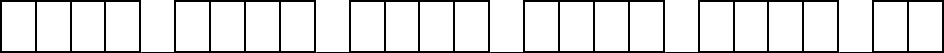 AUTORIZZAIl Comune di Monticelli Brusati all’acquisizione e l’utilizzo dei dati dichiarati per le finalità strettamente collegate al bando in oggetto e ai sensi del Regolamento UE 679/2016 (GDPR).ALLEGO:copia di un documento d’identità del sottoscrittore in corso di validità;copia della carta di soggiorno o del permesso di soggiorno in corso di validità (per cittadini extracomunitari);attestazione I.S.E.E. in corso di validità;Monticelli Brusati lì,	 	(firma del richiedente leggibile)NOME E COGNOMENATO ILCLASSE DI FREQUENZA